Interview techniques: 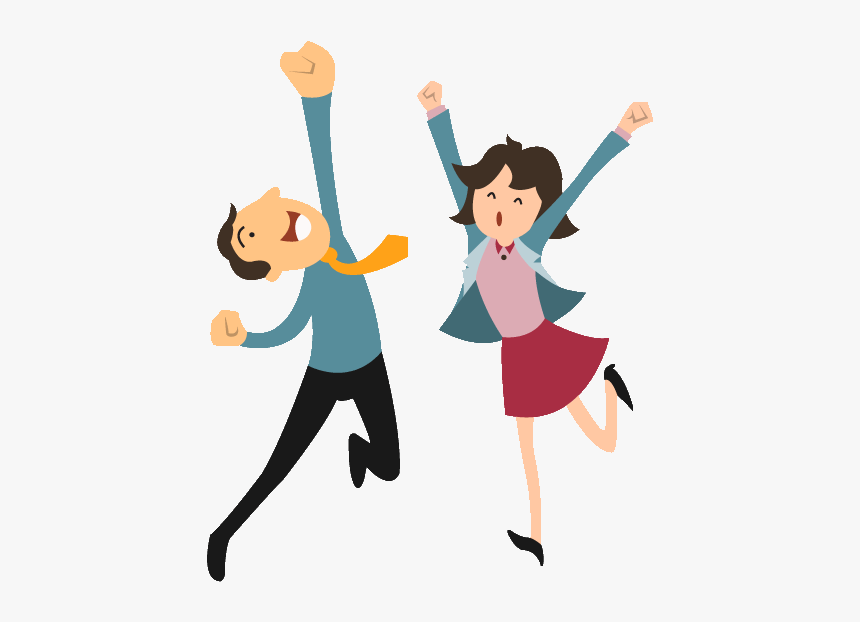 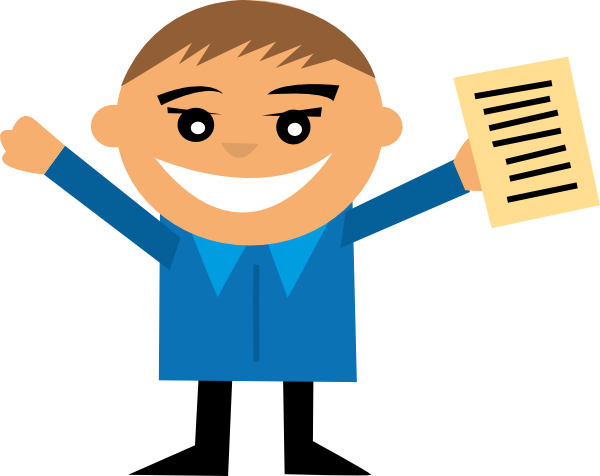 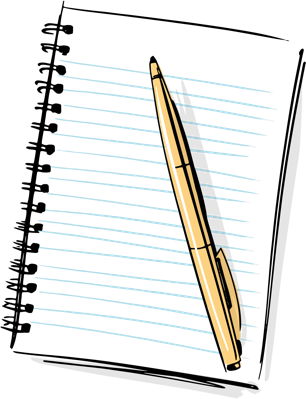 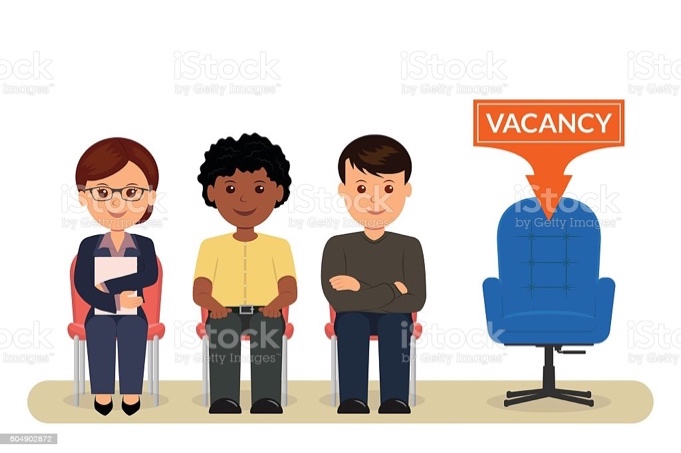 